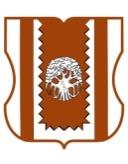 АППАРАТ СОВЕТА ДЕПУТАТОВМУНИЦИПАЛЬНОГО ОКРУГА ЗАПАДНОЕ ДЕГУНИНОРАСПОРЯЖЕНИЕ15 декабря 2021 года № 3Об утверждении Правил осуществления внутреннего контроля соответствия обработки персональных данных требованиям к защите персональных данных в аппарате Совета депутатов муниципального округа Западное ДегуниноВ соответствии с Федеральным законом от 27.07.2006 № 152 «О персональных данных» и постановлением Правительства Российской Федерации от 21.03.2012 № 211 «Об утверждении перечня мер, направленных на обеспечение выполнения обязанностей, предусмотренных Федеральным законом «О персональных данных» и принятыми в соответствии с ним нормативными правовыми актами, операторами, являющимися государственными или муниципальными органами»:Утвердить Правила осуществления внутреннего контроля соответствия обработки персональных данных требованиям к защите персональных данных в аппарате Совета депутатов муниципального округа Западное Дегунино (Приложение).Признать утратившим силу распоряжение аппарата Совета депутатов муниципального округа Западное Дегунино от 25 декабря 2017 года №49-РП «Об утверждении Правил осуществления контроля соответствия обработки персональных данных требованиям к защите персональных данных в аппарате Совета депутатов муниципального округа Западное Дегунино».Опубликовать настоящее распоряжение в бюллетене «Московский муниципальный вестник» и разместить на официальном сайте http://asd-zapdeg.ru.Контроль за исполнением настоящего распоряжения возложить на главу муниципального округа Западное Дегунино Л.П. Абдулину.Приложение к распоряжению аппарата Совета депутатов муниципального округа Западное Дегунино от 15 декабря 2021 года № 3Правила осуществления внутреннего контроля соответствия обработки персональных данных требованиям к защите персональных данных в аппарате Совета депутатов муниципального округа Западное Дегунино.Общие положенияНастоящими Правилами определяются процедуры, направленные на выявление и предотвращение нарушений законодательства Российской Федерации в сфере персональных данных; основания, порядок проведения внутреннего контроля соответствия обработки персональных данных в аппарате Совета депутатов муниципального округа Солнцево] требованиям к защите персональных данных, установленным Федеральным законом от 27.07.2006 N 152-ФЗ "О персональных данных" (далее - Федеральный закон "О персональных данных"), принятыми в соответствии с ним правовыми актами.Настоящие Правила разработаны в соответствии с Федеральным законом "О персональных данных", постановлением Правительства Российской Федерации от 01.11.2012 N 1119 "Об утверждении требований к защите персональных данных при их обработке в информационных системах персональных данных", от 15.09.2008 N 687 "Об утверждении Положения об особенностях обработки персональных данных, осуществляемой без использования средств автоматизации" и принятыми в соответствии с ними нормативными правовыми актами.В настоящих Правилах используются основные понятия в значениях, определенных статьей 3 Федерального закона "О персональных данных".Исполнение данных Правил обязательно для всех работников аппарата Совета депутатов муниципального округа Западное Дегунино (далее - аппарат Совета депутатов), осуществляющих обработку персональных данных (далее - ПДн), как без использования средств автоматизации, так и в информационных системах обработки персональных данных (далее - ИСПДн).Порядок проведения внутренних проверокВнутренний контроль соответствия обработки персональных данных установленным требованиям организуется Оператором на основе проведения проверок условий обработки ПДн. Проверки проводятся не реже одного раза в год.Проверки осуществляются главой муниципального округа Западное Дегунино. Проверки осуществляются непосредственно на местах обработки персональных данных путем опроса либо, при необходимости, путем осмотра рабочих мест работников аппарата Совета депутатов, допущенных к обработке персональных данных.Результаты проведенных проверок оформляются в виде акта внутреннего контроля, составленного по форме согласно Приложению, к настоящим Правилам.При выявлении в ходе проверки нарушений в акте делается запись о мероприятиях, необходимых для устранения нарушений, сроках исполнения и ответственных лицах.План проведения внутреннего контроля на очередной год формируется до 20 декабря текущего года и утверждается главой муниципального округа.Проведение внеплановой проверки организуется в течение 3-х рабочих дней с даты поступления письменного заявления субъекта персональных данных о нарушении правил обработки персональных данных.Содержание проверок внутреннего контроляВ процессе проверки соответствия обработки персональных данных без использования средств автоматизации требованиям к защите персональных данных должно быть установлено:порядок и условия хранения бумажных носителей, содержащих персональные данные обрабатываемые в аппарате Совета депутатов;соблюдение правил доступа к бумажным носителям с персональными данными;условия доступа в помещения, где обрабатываются и хранятся бумажные носители с персональными данными;наличие или отсутствие фактов несанкционированного доступа к персональным данным и необходимость принятия дополнительных мер по обеспечению безопасности ПДн.При проведении проверки соответствия обработки персональных данных в ИСПДн аппарата Совета депутатов требованиям к защите персональных данных должно быть установлено:соответствие используемых Пользователями полномочий параметрам доступа;соблюдение Пользователями ИСПДн правил парольной защиты;соблюдение Пользователями ИСПДн правил антивирусной защиты;соблюдение Пользователями ИСПДн правил работы со съемными носителями персональных данных;соблюдение порядка доступа в помещения аппарата Совета депутатов, где расположены элементы ИСПДн;соблюдение порядка резервирования баз данных и хранения резервных копий;своевременность проведения мероприятий по уничтожению персональных данных;знание Пользователями ИСПДн своих действий во внештатных ситуациях;наличие или отсутствие фактов несанкционированного доступа к ИСПДн и необходимость принятия дополнительных мер по обеспечению безопасности ПДн;необходимость мероприятий по восстановлению персональных данных, модифицированных или уничтоженных вследствие несанкционированного доступа к ним.Приложение к Правилам осуществления внутреннего контроля соответствия обработки персональных данных требованиям к защите персональных данных в аппарате Совета депутатов муниципального округа Западное ДегуниноАКТрезультатов проведения внутренней проверки условий
обработки персональных данных в аппарате Совета депутатов
муниципального округа Солнцево.Настоящий Акт составлен в том, что "	"	20	года в аппаратеСовета депутатов муниципального округа Западное Дегунино проведенапроверка	(тема проверки)Проверка осуществлялась в соответствии с требованиями(название внутреннего локального	акта)В ходе проверки проверено:Выявленные нарушения:Меры по устранению нарушений:Срок устранения нарушений:Ответственный за исполнениеПодписи проверявшего	20	годаГлава муниципального округа Западное ДегуниноЛ.П. Абдулина